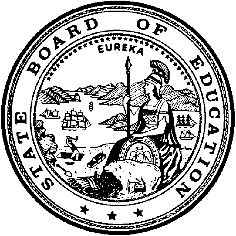 California Department of EducationExecutive OfficeSBE-005 (REV. 1/2021)General WaiverCalifornia State Board of Education
September 2023 Agenda
Item #W-06SubjectRequest by South Bay Union School District to waive California Code of Regulations (CCR), Title 5, Section 3043(d), which requires a minimum of 20 school days for an extended school year (summer school) for students with disabilities.Waiver Number14-3-2023Type of ActionAction, ConsentSummary of the Issue(s)The local educational agency (LEA) requested to provide instruction in fewer than the 20 school days required by law for extended school year (ESY). The LEA had an alternate schedule that allowed them to provide the minimum number of hours required, but in fewer days.ESY is the term for the education of students with disabilities “between the close of one academic year and the beginning of the next,” similar to a summer school. The ESY must be provided for each student with a disability whose individualized education program (IEP) requires it. LEAs may request a waiver to provide an ESY program for fewer days than the traditional mode.Authority for WaiverEducation Code (EC) Section 33050RecommendationApproval: YesApproval with conditions: NoDenial: NoThe California Department of Education (CDE) recommends the State Board of Education (SBE) approve the request from the LEA to provide ESY services for fewer than 20 days, from June 12, 2023, to June 30, 2023. The CDE recommends no conditions at this time since this waiver is retroactive and the LEA met all the conditions that the CDE would have recommended as a condition of approval of the waiver, as described below.  Specifically, the CDE has verified that school day hours were consistent with those provided to the general education enrollment at the same grade level unless an IEP specifies otherwise, and that special education and related services offered during the ESY period were comparable in standards, scope, and quality to the special education program offered during the regular academic year as required by CCR, Title 5, Section 3043.Summary of Key IssuesSouth Bay Union School District The South Bay Union School District (SBUSD) requested a reduced ESY program schedule that allowed the district to operate their  program for a total of 14 days in June, 2023, from June 12, 2023 to June 30, 2023. The SBUSD stated that the 14-day ESY program, combined with the shortened period in the summer with no school, allowed for the district to address the regression and recoupment needs of the students. In addition, the SBUSD stated that longer ESY days provided greater opportunity for instructional impact. The CDE verified that SBUSD’s program operated for 5.75 hours per day, five days per week (Monday through Friday, exclusive of the Juneteenth Holiday) totaling 80.5 hours. This is more hours than if the SBUSD provided the ESY program for 20 days. The CDE verified that the 5.75 hours per day of the ESY program aligned with SBUSD’s general education summer school program hours.Demographic Information: The SBUSD has a student population of 1,120 and is located in a suburban area in San Diego County.Because these are general waivers, if the SBE decides to deny the waivers, it must cite one of the seven reasons in EC Section 33051(a), available on the California Legislation Information web page at http://leginfo.legislature.ca.gov/faces/codes_displaySection.xhtml?sectionNum=33051.&lawCode=EDC.Summary of Previous State Board of Education Discussion and ActionIn the past, the SBE approved waivers to allow school districts to provide the required minimum amount of instruction in fewer days during the ESY for students with disabilities.Fiscal Analysis (as appropriate)There is no statewide fiscal impact of waiver approval. However, in order for an LEA to qualify for average daily attendance (ADA) revenues for extended year pupils, LEAs must comply with the ADA requirements in CCR, Title 5, Section 3043(f).Attachment(s)Attachment 1: Summary Table (1 page)Attachment 2: South Bay Union School District General Waiver Request 14-4-2023 (2 pages). (Original waiver request is signed and on file in the Waiver Office.)Attachment 1: Summary TableCalifornia Code of Regulations, Title 5, Section 3043(d)Created by the California Department of EducationAttachment 2: Waiver 14-4-2023 South Bay Union School DistrictCalifornia Department of EducationWAIVER SUBMISSION - GeneralCD Code: 3768395Waiver Number: 14-4-2023
Active Year: 2023
Date In: 4/19/2023 12:51:10 PMLocal Education Agency: South Bay Union
Address: 601 Elm Ave.
Imperial Beach, CA 91932Start: 6/12/2023
End: 6/30/2023Waiver Renewal: Yes
Previous Waiver Number: 19-3-2022
Previous SBE Approval Date: 7/13/2022Waiver Topic: Special Education Program
Ed Code Title: Extended School Year (Summer School) 
Ed Code Section: CCR, Title 5, Section 3043(d)Ed Code Authority:  33050Education Code or CCR to Waive: California Code of Regulations, Title 5, Section 3043(d) requires a minimum of 20 school days for an extended school year (summer School) for students with disabilities. Outcome Rationale: The South Bay union School District proposes to provide Extended School Year services using a 14 day schedule of 5.75 hours per day totaling 86 hours of instruction.  The proposed schedule will provide more instructional time than a typical 20 day schedule (80 hours).  A 15 day ESY program (June 12, 2023 – June 30, 2023, for 5.75 hours/day) combined with a shortened period in the summer with no school, would still allow the District to address the regression and recoupment needs of identified students. In addition, the longer days can provide greater opportunity for instructional impact.  This waiver request is a renewal of waiver number 1-12-2019.  Student Population: 1120City Type: SuburbanPublic Hearing Date: 1/19/2023
Public Hearing Advertised:  On district website and SBUSD Twitter and Instagram pagesLocal Board Approval Date: 1/19/2023Community Council Reviewed By: SWTA Special Education Working Together Committee
Community Council Reviewed Date: 1/19/2023
Community Council Objection: NoCommunity Council Objection Explanation: Audit Penalty Yes or No: No
Categorical Program Monitoring: NoSubmitted by: Mr. Bruce Cochrane
Position: Director
E-mail: bcochrane@sbusd.org 
Telephone: 619-628-1660 Bargaining Unit Date: 02/15/2023
Name: CSEA Chapter #59
Representative: Martha Rodriguez
Title: President
Phone: 619-628-1660
Position: SupportBargaining Unit Date: 03/08/2023
Name: Southwest Teachers Association
Representative: Brenda Robles
Title: Negotiations Chair
Phone: 619-628-1608
Position: SupportWaiver NumberDistrictPeriod of RequestDistrict’s RequestCDE RecommendationBargaining Unit Representatives Consulted, Date and PositionLocal Board and Public Hearing ApprovalPenalty Without Waiver14-4-2023South Bay Union School DistrictRequested:June 12, 2023, to June 30, 2023Recommended:June 12, 2023, to June 30, 2023To provide a 15-day extended school year (ESY) program instead of a 20-day ESY programRetroactive approval with no conditions as the CDE has verified that the local educational agency (LEA) has provided a 15-day ESY program instead of a 20-day ESY program.Martha Rodriguez, President;California School Employees Association- Chapter #59;February 15, 2023;Support.Brenda Robles, Negotiations Chair;Southwest Teacher’s Association;March 8, 2023;Support.January 19, 2023The LEA may not provide a 15-day ESY program